Dictées flashs - Liste 12Dictée d’entraînement 1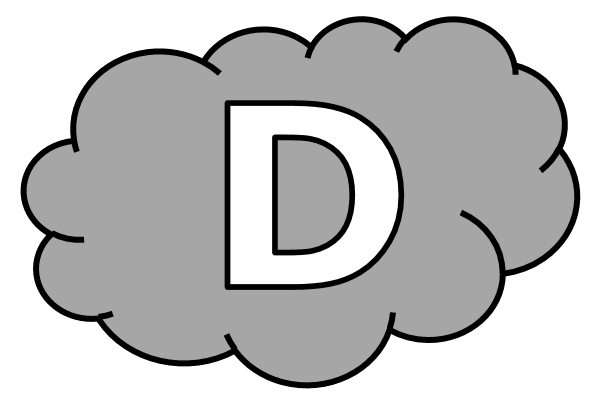 Depuis ................. .................................... , les ......................... enfants ....................................... avec ........................................ le .................................. ............................................. ........................................ le bassin.Dictées flashs - Liste 12Dictée d’entraînement 2................... ......................................... , mon ................................... ................................... va à la ........................................ . Il y restera ................................ la matinée, car il ............................. progresser. Dictées flashs - Liste 12Dictée d’entraînement 3Le ............................. ....................................... prenait du .................................. à .......................................... la ............................. , sous les yeux de mes ........................................ .Dictées flashs - Liste 12					Dictée bilan................ ............................... , Simon ............... ............................ ......................... ................................... ..................................... allés ................... la .................................. . Simon .................. un ..................... nageur : ................. ................................ l’.................................. « le ........................................ » ! ..................... grand ................................... ................... de ........................................ le bassin en ............................................... sous l’.............................. . Pendant la ................................................ , ils .................. loué une ....................................... bouée, puis Adrien ............ ...................................... apprendre .................. plonger.Dictées flashs - Liste 12Dictée d’entraînement 1Pendant la dictée, cherche et recopie les bons mots :plaisir - jeunes - dauphin - gros - traverserDepuis ce matin, les ....................................... enfants regardaient avec ................................. le .............................. ....................................... ....................................... le bassin.Dictées flashs - Liste 12Dictée d’entraînement 2Pendant la dictée, cherche et recopie les bons mots :piscine - jeune - matinée - veut - matinCe .................................. , mon .............................. frère va à la ........................................... . Il y restera toute la ............................................... , car il .......................... progresser.Dictées flashs - Liste 12Dictée d’entraînement 3Pendant la dictée, cherche et recopie les bons mots :traverser - dauphin - frères - piscine - plaisirLe jeune ...................................... prenait du ............................... à ..................................... la .......................................... , sous les yeux de mes ............................................. .Dictées flashs - Liste 12Dictée bilanPendant la dictée, cherche et recopie les bons mots :matinée - grosse - jeune - plaisir - piscine - traverser - Ce - frère................. matin, Simon et son ................................. ............................... sont allés à la ....................................... . Simon est un bon nageur : son frère l’appelle « le dauphin » ! Son grand ................................ est de ......................................... le bassin en nageant sous l’eau. Pendant la ............................................... , ils ont loué une ...................................... bouée, puis Adrien a voulu apprendre à plonger.CompétenceDans le texteRéussiteJe sais écrire les mots de la liste.13Je sais faire les accords dans le groupe nominal.4Je sais faire les accords entre le verbe et le sujet.6Je sais écrire les homophones grammaticaux.12